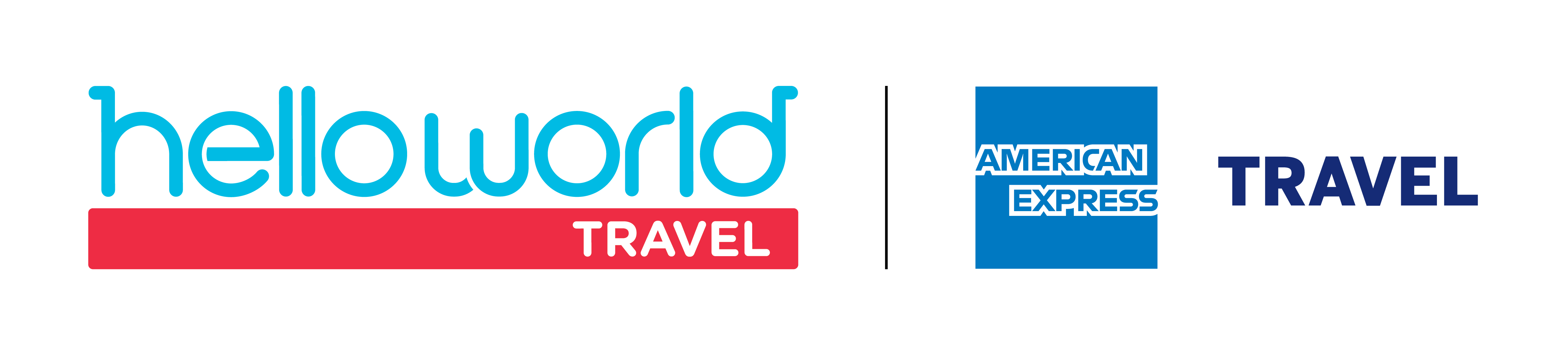 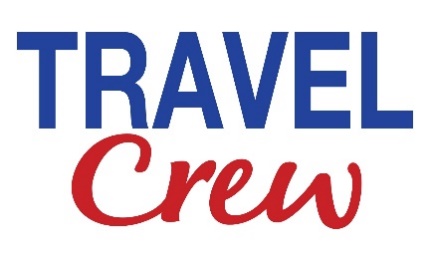 CORPORATE INTERNATIONAL QUOTE REQUESTTraveller detailsTraveller detailsTraveller detailsTraveller detailsTraveller detailsTraveller detailsTraveller detailsTraveller detailsTraveller detailsTraveller detailsTraveller detailsTraveller detailsTraveller detailsSurname / Family Name:Surname / Family Name:Given name/sGiven name/sTitleTitleDate of birth: (dd/mm/yyyy) Date of birth: (dd/mm/yyyy) Gender:Gender: Male   Female ….. Male   Female ….. Male   Female ….. Male   Female ….. Male   Female ….. Male   Female …..Work Phone: Work Phone: Mobile Phone:Mobile Phone:Department/DivisionDepartment/DivisionRequestor name:Requestor name:Email:Email:Work Ext.:Work Ext.:Transport detailsTransport detailsTransport detailsTransport detailsTransport detailsTransport detailsTransport detailsTransport detailsTransport detailsTransport detailsTransport detailsTransport detailsTransport detailsDATE(day - dd/mm/yyyy)DEPART FROM:(full name of city)DEPART FROM:(full name of city)DEPART FROM:(full name of city)ARRIVE AT:(full name of city)ARRIVE AT:(full name of city)ARRIVE AT:(full name of city)ARRIVE AT:(full name of city)DEPARTURE TIME:DEPARTURE TIME:DEPARTURE TIME:TRANSPORT MODETRANSPORT MODEFare type required:Fare type required:Fare type required:Fare type required:Fare type required:Fare type required:Fare type required:Fare type required:Accommodation detailsAccommodation detailsAccommodation detailsAccommodation detailsAccommodation detailsAccommodation detailsAccommodation detailsAccommodation detailsAccommodation detailsAccommodation detailsAccommodation detailsAccommodation detailsAccommodation detailsHOTELHOTELHOTELCITYCITYCITYDATE IN(day - dd/mm/yyyy)DATE IN(day - dd/mm/yyyy)DATE IN(day - dd/mm/yyyy)DATE OUT(day - dd/mm/yyyy)DATE OUT(day - dd/mm/yyyy)DATE OUT(day - dd/mm/yyyy)DATE OUT(day - dd/mm/yyyy)Airport/Hotel Transfer detailsAirport/Hotel Transfer detailsAirport/Hotel Transfer detailsAirport/Hotel Transfer detailsAirport/Hotel Transfer detailsAirport/Hotel Transfer detailsAirport/Hotel Transfer detailsAirport/Hotel Transfer detailsAirport/Hotel Transfer detailsAirport/Hotel Transfer detailsAirport/Hotel Transfer detailsAirport/Hotel Transfer detailsAirport/Hotel Transfer detailsPick-up location:Pick-up location:Pick-up location:Date required:Date required:Date required:Drop Location:Drop Location:Drop Location:Time required at drop-off:Time required at drop-off:Time required at drop-off:Time required at drop-off:Special requirements: (including dietary requirements)Special requirements: (including dietary requirements)Special requirements: (including dietary requirements)Special requirements: (including dietary requirements)Special requirements: (including dietary requirements)Special requirements: (including dietary requirements)Special requirements: (including dietary requirements)Special requirements: (including dietary requirements)Special requirements: (including dietary requirements)Special requirements: (including dietary requirements)Special requirements: (including dietary requirements)Special requirements: (including dietary requirements)Special requirements: (including dietary requirements)Other travel requirements and requests:Other travel requirements and requests:Other travel requirements and requests:Other travel requirements and requests:Other travel requirements and requests:Other travel requirements and requests:Other travel requirements and requests:Other travel requirements and requests:Other travel requirements and requests:Other travel requirements and requests:Other travel requirements and requests:Other travel requirements and requests:Other travel requirements and requests: